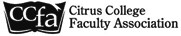 Representative Council Meeting Date:  October 18, 2023 	 	 	 	  	Hayden Hall and Zoom – 3:00 pm Call to Order- Senya Lubisich: Meeting called to order at 3:05pm by Senya Lubisich Minutes: Dave Ryba motion to approve and John Fincher seconded. Motion carries. Minutes from 9.20.23 approved by acclamation.Call for Announcements or Agenda TopicsGerhard asks about parking issues. Brown says if they learn one of the parking machines is “down” they can proactively dismiss tickets before they have been disputed if they know when the machines are offline. Greg says the Senate workgroup is doing data gathering on what other colleges are doing as well as the safety of backing in (AAA is promoting it as safer) and to pull AP/BP to make any changes to reflect a more welcoming environment for our students. Citrus is the second highest campus ($70) for parking fees. Jesus asks if they are able to find a list of faculty members who did not “click it.” Senya says they can see the faculty who have started the process but have yet to complete it and a follow-up email can be sent to those faculty. Brown will be chairing a campus safety committee statewide.Officer and Cabinet Reports President’s Report – Senya LubisichCCA Fall Conference: Senya reports she attended a workshop about DEIA Faculty Evaluations. A taskforce will be formed at Citrus College, but she wants to know how this is being handled in the divisions. The hope is that we are ahead of the game and there is a lot of nuance. Elections: Senya encourages us to reach out to our Divisions to see if there are people interested in a leadership role and would like to recruit new faculty into CCFA. Vice-President’s Report – Gerhard Peters  The memo regarding benefits has been a success with Dr. Schulz’ collaboration and now it clarifies that you do not need to do anything to maintain benefits, but if you would like to add things on, you do need to do one meeting annually. Gerhard also attended the CCA Conference and commended Jesus on his presentation with Robin on how to find money and ways Districts hide the money. He also attended a session about encouraging faculty to look at the Administrators contract since some administrators are permitted to retreat to faculty at the highest step and that is not allowed. He suggests these are things that are useful to look at. Gerhard is tasked with running the elections this year. He says at the February meeting, which is the first day of the semester and he will run down the positions that will be up for election – CCFA President and CCFA Treasurer and three at-large representatives and ask for a formal call for nominations. There will be a 4-week period to accept nominations and close April. The voting will last for a one-week period using Simply Voting and is a secure platform. If the positions are uncontested, no vote is necessary and it will be approved by acclamation. Secretary’s Report – Stephanie Yee No ReportTreasurer’s Report – Dave Ryba100% of membership contributing to PAC fund ($10 a year per member). The PAC fund has about 20k in it and it used for political support (BOT elections). Bargaining Chair Report – Dave Brown  The following are wins:Max Intersession load (now 12 LHE)Starting salary (@ step 4, effective 2024)Compression of columns 4 & 5 (max @ step 30, effective 2025)Maximum starting  step is now Step 7 vs Step 6The District came somewhat toward us somewhat on other issues, and left the door open, from their perspective, to move further.   All the provisions of their previous proposal(s), including overload and intersession compensation, remain intact. It is CCFA’s turn to counter-propose. Brown will be reaching out to the Contract Committee to convene sometime after the Rep Council meeting.  Brown confirms it was not the District’s intent to have a July 1, 2024 effective date and not take affect January 1  especially in terms of overload/intersession. Anna is concerned about poor scheduling when giving up the mutual agreement clause so it may be safer if departments where it is more collaborative and collegial vs other departments might be more Draconian. Past President’s Report – Dave RybaNo ReportSenate Liaison – John FincherNoneStanding Committee Reports  	1. Contract Committee – Dave Brown	See Bargaining Chair report 2. Grievance Committee – No Report 3. Political Action Committee – John Fincher/Gerhard PetersNo Report	 4. Benefits Committee– Terry MilesNo Report  5. Newsletter Committee - Stephanie Yee No Report 6. Membership Engagement Committee- Michelle PlugNo Report7. Budget Committee-Dave RybaNo ReportAd Hoc Committee ReportsOld BusinessNew BusinessVIII. Public ForumIX. Adjourn  4:12pmOfficersSenya Lubisich, President (P)Gerhard Peters, Vice President (P)Stephanie Yee, Secretary (P)Dave Ryba, Treasurer (P)Included on Executive Board Gordon McMillan, At-Large Representative (P)Denise Kaisler, At-Large Representative (A)Paul Swatzel, At-Large Representative (P)Other LeadershipDave Brown, Bargaining Chair (P)John Fincher, CCFA/Senate Liaison (P)Dave Ryba, Past President (P)Michelle Plug, Engagement (A)RepresentativesMathematics                  (A) Ralph Tippins& Business                      (P) Jesus GutierrezHealth Sciences             (P ) Sonia KibbeCareer/Technical           (P) Greg LippStudent Services           (P) Rafael Herrera                                         (A) Elizabeth CookVisual & Performing      (A) Cherie BrownArts      RepresentativesKinesiology               (A) Andrew WheelerLanguage Arts          (A) Elisabeth Garate                                    (P) Anna McGarryPhysical Sciences      (A) Denise KaislerSocial/Behavioral       (A) Gailynn WhiteSciences                       (P) Brianne Levine PetersNegotiations Team     (P) Stephanie YeeMembers                     (P) Jesus GutierrezOther Faculty: Darren Hall, Nicole AryOther Faculty: Darren Hall, Nicole Ary